                                       Human Resource Services                               204-632-2319Request for Job Evaluation         Please follow these steps for classification and reclassification requests: Complete the Job Description Template form. Save in MS Word file format for electronic package submission. Refer to the Job Descriptions Writing Guide while completing the template.Review completed Job Description with your Human Resource Consultant.  Complete the Request for Position Review form and obtain all required signatures (digital signatures permitted). Save as a PDF.  If submitting for a new position, you must receive budget committee approval prior to submission.Provide an updated Department Organizational Chart that includes the job being evaluated. Save as a PDF.Email all three files to classifications@rrc.ca. Please do not send any hard copies to HR – retain the electronic documents until you receive confirmation the review has been completed.Request originated by: Management     Employee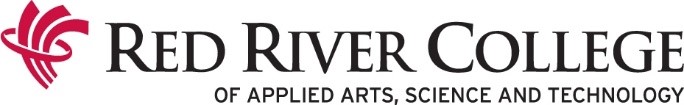 Type of request: 	New Job Classification		              	Reclassification of Existing Job (Vacant)									Reclassification of Existing Job (Encumbered)       			Updated Job Description – No Reclassification RequiredPage 1 of 1 Name:   	Check if vacantName:   	Check if vacantImmediate Leader: Existing Position Title:  Existing Position Title:  Position ID #:(Required for existing positions)Proposed Position Title (if change requested or for non-existing positions): Proposed Position Title (if change requested or for non-existing positions): Proposed Position Title (if change requested or for non-existing positions): Department / Area: Department / Area: Department / Area: Background for Request (for reclassification requests or updates, include what is changing):Background for Request (for reclassification requests or updates, include what is changing):Background for Request (for reclassification requests or updates, include what is changing):Employee Comments Supervisor/Manager Comment Employee Signature:Date:Immediate Leader Signature:Date:Dean/Director/ED Signature:Date:HRC SignatureDate: